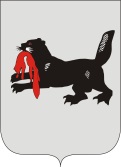 ИРКУТСКАЯ ОБЛАСТЬСЛЮДЯНСКАЯТЕРРИТОРИАЛЬНАЯ ИЗБИРАТЕЛЬНАЯ КОМИССИЯг. СлюдянкаО рассмотрении жалобы кандидата на должность главы Слюдянского муниципального образованияПермякова Юрия СергевичаВ Слюдянскую территориальную избирательную комиссию (далее -Слюдянская ТИК) поступила жалоба кандидата на должность главы Слюдянского муниципального образования Пермякова Юрия Сергеевича (вход. № 14 от 24.08.2017 г.) о признании незаконным агитационным материалом сведений о кандидате на должность главы Слюдянского муниципального образования Сендзяке Владимире Николаевиче, расположенных на 6 листе газеты «Байкальская Газета» №32 (564) от 17 августа 2017 года с нарушением требований, предусмотренных  статьей 9.1 Федерального закона от 12 июня 2002 года N 67-ФЗ "Об основных гарантиях избирательных прав и права на участие в референдуме граждан Российской Федерации" (далее – Федеральный закон).Выборы главы Слюдянского муниципального образования назначены решением Думы Слюдянского городского поселения от 19 июня 2017 года №32-III ГД на 10 сентября 2017 года.В соответствии с пунктом 4 статьи 2 Федерального закона от 12 июня 2002 года N 67-ФЗ "Об основных гарантиях избирательных прав и права на участие в референдуме граждан Российской Федерации" под предвыборной агитацией понимается деятельность, осуществляемая в период избирательной кампании и имеющая целью побудить или побуждающая избирателей к голосованию за кандидата, кандидатов или против него (них).Согласно пункта 2 статьи 48 Федерального закона  предвыборной агитацией признаются:а) призывы голосовать за кандидата, кандидатов, список, списки кандидатов либо против него (них);б) выражение предпочтения какому-либо кандидату, избирательному объединению, в частности указание на то, за какого кандидата, за какой список кандидатов, за какое избирательное объединение будет голосовать избиратель (за исключением случая опубликования (обнародования) результатов опроса общественного мнения в соответствии с пунктом 2 статьи 46 настоящего Федерального закона);в) описание возможных последствий в случае, если тот или иной кандидат будет избран или не будет избран, тот или иной список кандидатов будет допущен или не будет допущен к распределению депутатских мандатов;г) распространение информации, в которой явно преобладают сведения о каком-либо кандидате (каких-либо кандидатах), избирательном объединении в сочетании с позитивными либо негативными комментариями;д) распространение информации о деятельности кандидата, не связанной с его профессиональной деятельностью или исполнением им своих служебных (должностных) обязанностей;е) деятельность, способствующая созданию положительного или отрицательного отношения избирателей к кандидату, избирательному объединению, выдвинувшему кандидата, список кандидатов.Сроки начала и окончания агитационного периода для различных участников избирательного процесса определены пунктом 1 статьи 49 Федерального закона. В соответствии с указанной правовой нормой агитационный период для кандидата начинается со дня представления кандидатом в избирательную комиссию заявления о согласии баллотироваться.Условия выпуска и распространения печатных, аудиовизуальных и иных агитационных материалов регламентированы статьей 54 Федерального закона от 12 июня 2002 года N 67-ФЗ "Об основных гарантиях избирательных прав и права на участие в референдуме граждан Российской Федерации".В силу пункта 1 статьи 54 Федерального закона от 12 июня 2002 года N 67-ФЗ "Об основных гарантиях избирательных прав и права на участие в референдуме граждан Российской Федерации" кандидаты, избирательные объединения, выдвинувшие списки кандидатов, инициативная группа по проведению референдума и иные группы участников референдума вправе беспрепятственно распространять печатные, а равно аудиовизуальные и иные агитационные материалы в порядке, установленном законодательством Российской Федерации. Все агитационные материалы должны изготавливаться на территории Российской Федерации.Пермяков Юрий Сергеевич выдвинут в качестве кандидата на должность главы Слюдянского муниципального образования 21 июля 2017 года. Инициатор выдвижения - избирательное объединение  Региональное отделение в Иркутской области Политической партии «Гражданская Платформа». Решением комиссии от 28.07.2017 г. №41/233 Пермяков Ю.С. зарегистрирован в качестве кандидата.Сендзяк Владимир Николаевич выдвинут в качестве кандидата на должность главы Слюдянского  муниципального образования 19 июля  2017 года. Инициатор выдвижения – избирательное объединение Слюдянское районное местное отделение Партии «ЕДИНАЯ РОССИЯ». Решением Слюдянской ТИК от 28 июля 2017 года №41/225  Сендзяк В.Н. зарегистрирован кандидатом на указанную должность.Комиссией установлено, что на странице шестой средства массовой информации «Байкальская Газета» №32 (564) от 17 августа 2017 года размещена статья «Байкальск отметил 51-й день рождения» Александры Познуховой, которая посвящена празднованию Дня города. Статья не содержит в себе информации о том, что действующий глава Слюдянского муниципального образования В.Н. Сендзяк является в настоящее время кандидатом на указанную должность, в ней не содержится также призыва голосовать за указанного кандидата либо описания возможных последствий в случае, если он будет избран. Довод заявителя жалобы Пермякова Ю.С. о том, что «размещенная в «Байкальской газете» статья создает положительное впечатление о его личности, как о заботливом, неравнодушном человеке, руководителе, стремящегося в совершенствование в целях правильного воспитания подрастающего поколения, а также как об общественно активном лице, тем самым склоняя избирателей» не соответствует действительности, поскольку в данной информации не преобладают сведения о кандидате в сочетании с позитивными комментариями.На основании вышеизложенного, в соответствии со статьей 2, 48, 54 Федерального закона № 67-ФЗ от 12 июня 2002 года «Об основных гарантиях избирательных прав и права на участие в референдуме граждан Российской Федерации», Слюдянская территориальная избирательная комиссияРЕШИЛА:1. Признать необоснованной жалобу кандидата на должность главы Слюдянского муниципального образования Пермякова Юрия Сергеевича о признании незаконным агитационным материалом сведений о кандидате на должность главы Слюдянского муниципального образования Сендзяке Владимире Николаевиче, расположенных на 6 листе газеты «Байкальская Газета» №32 9564) от 17 августа 2017 года.       2. О принятом решении уведомить кандидатов на должность главы Слюдянского муниципального образования Пермякова Ю.С., Сендзяка В.Н.Председатель комиссии					           Г.К. КотовщиковСекретарь комиссии						           Н.Л. ТитоваР Е Ш Е Н И ЕР Е Ш Е Н И Е 29 августа 2017 года№ 49/403 